Муниципальное дошкольное образовательное бюджетное учреждение «Детский сад № 29 «Серебряное копытце» комбинированного вида»Развивающая предметно-пространственная среда логопедического кабинета.Учитель-логопед  Носонова Т.М.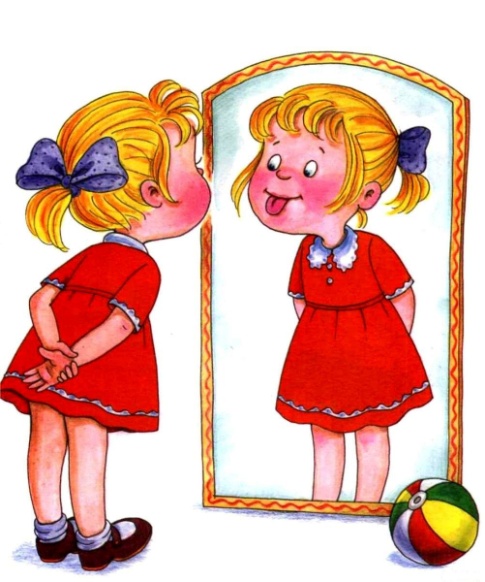 г. МинусинскНазначение логопедического кабинета – это создание оптимальных условий для коррекционного обучения дошкольников с речевыми нарушениями Принципы  построения  предметного пространствасоответствие психолого-педагогическим и санитарно-гигиеническим требованиям;• системность; • доступность;• мобильность; • многообразие материала;• инновационная направленность;• эстетика оформления. Зона коррекции звукопроизношениязеркало настенное 
• рабочий стол 
• логопедические зонды
• вата или ватные диски, спирт
• методическая литература на автоматизацию и дифференциацию звуков
• картотека (для заданий на дом) на автоматизацию и дифференциацию звуков в слогах, словах, предложениях, тексте
• карточки с артикуляционными укладами речевых профилей. 
• картинный материал
• артикуляционная гимнастика в картинках• постановочные зондыЗона технических средств обученияТСО помогают улучшить и ускорить процесс обучения• Ноутбук• Компьютер детский обучающий с перфокартами.• Диски с коррекционными, развивающими программами: «Игры для тигры»,«Обучение грамоте», «Учись говорить правильно», «Пишем, читаем, играем», «Уроки логопеда».Зона развития мелкой моторики• разнообразные конструкторы
• шнуровки
• мозаика
• пазлы
• пирамидки, матрешки, мелкие игрушки
• игры с пуговицами, спичками
• сухие пальчиковые бассейны • бассейн с водой • трафареты (в соответствии с лексическими темами)
• картотека пальчиковой гимнастики, а также упражнений на координацию речи и движенияЗона развития фонематического слухаСхемы слов с различным положением звуков, «звуковые дорожки», пособия для выполнения звукового анализа, игры для определения места звука в словахЗона развития лексико-грамматической стороны речи• картотека рассказов и сказок для пересказывания
• подбор предметных, сюжетных и серий сюжетных картин для составления рассказов разной сложности
• картинный материал по всем лексическим темам
• словесные игры
• Наборы картинного материала: антонимы, синонимы и омонимы.
• Подборка игровых заданий на закрепление грамматических категорий родного языка (предлоги, падежные формы, множественное число существительных).Зона развития речевого дыхания• детские музыкальные инструменты, соломинки для коктейля, вертушки, «ветродуйчики»,  картотеки дыхательных упражнений, мыльные пузыри, мелкие легкие игрушки.Информационная зона• График работы логопеда• Консультации для родителей• Различные памятки• Игровые задания на развитие речевой и мелкой моторикиЗона методического сопровожденияЛогопедическая документация:
• Выписка из протокола ПМПК на каждого ребенка (хранится у заведующего)
• Речевая карта на каждого ребенка
• Журнал обследования детей неречевых групп
• Перспективный план работы
• Календарный план работы логопеда
• Индивидуальные тетради детей
• Тетрадь учета индивидуальной работы.
• Тетрадь взаимосвязи логопеда в воспитателями группы
• Журнал учета посещаемости детей
• Папка с отчетами за последние 5 лет
• Папка – работа с родителями
• Папка – работа с педагогами
• План самообразования
• Журнал учета консультаций с родителями и педагогами